ՈՐՈՇՈՒՄ N 120-Ա05 ԴԵԿՏԵՄԲԵՐԻ 2019թ.ԿԱՊԱՆ ՀԱՄԱՅՆՔԻ ՎԱՐՉԱԿԱՆ ՍԱՀՄԱՆՆԵՐՈՒՄ ԳՏՆՎՈՂ,  «ԱՆՀԱՅՏ» ՔԱՂԱՔԱՑԻՆԵՐԻ ՈՐՊԵՍ ՍԵՓԱԿԱՆՈՒԹՅՈՒՆ ՓՈԽԱՆՑՎԱԾ ՀՈՂԱՄԱՍԵՐԸ ՀԱՄԱՅՆՔԱՅԻՆ ՍԵՓԱԿԱՆՈՒԹՅՈՒՆ ՃԱՆԱՉԵԼՈՒ ՄԱՍԻՆ      Ղեկավարվելով Տեղական ինքնակառավարման մասին Հայաստանի Հանրապետության օրենքի  18-րդ  հոդվածի 1-ին մասի 42-րդ կետով,  համաձայն ՀՀ կառավարությանն առընթեր անշարժ գույքի կադաստրի պետական կոմիտեի նախագահի «Կադաստրային հատակագծերում և քարտեզներում հայտնաբերված սխալների ուղղման հրահանգը հաստատելու մասին» թիվ 186-Ն հրամանի,  հաշվի առնելով համայնքի ղեկավարի   առաջարկությունը,   համայնքի ավագանին   ո ր ո շ ու մ  է.1. Համայնքի վարչական սահմաններում գտնվող, «անհայտ» քաղաքացիների որպես սեփականություն փոխանցված ներքոհիշյալ հողամասերը ճանաչել համայնքային սեփականություն.1)  Բարաբաթում թաղամասում  գտնվող /09-001-0346-0059 կադաստրային ծածկագրով/ 0.21196 հա հողամասը:2)  Բաղաբուրջ  թաղամասում գտնվող /09-001-0610-0026 կադաստրային ծածկագրով/ 0.03 հա հողամասը:3) Կապան համայնքի Դավիթ-Բեկ գյուղում գտնվող /09-030-0022-0002 կադաստրային ծածկագրով/ 0.04227 հա հողամասը4) Շղարշիկ թաղամասում գտնվող /09-001-0008-0007 կադաստրային ծածկագրով/ 1281.2 հա հողամասը 5) Կապան համայնքի Սևաքար գյուղում գտնվող /09-087-0005-0005 կադաստրային ծածկագրով/ 0.01902 հա հողամասը6) Կապան համայնքի Մ.Պապյան փողոցի թիվ 180 հասցեում գտնվող 0.01827 հա /09-001-0404-0045 կադաստրային ծածկագրով/  հողամասը.7) Կապան համայնքի Վարդավանք գյուղում գտնվող 0.04670 հա /09-094-0003-0016 կադաստրային ծածկագրով/  հողամասը.8) Կապան համայնքի Վարդավանք գյուղում  գտնվող 0.08325 հա /09-094-0002-0011 կադաստրային ծածկագրով/  հողամասը.9) Կապան համայնքի Վարդավանք գյուղում գտնվող 0.04503 հա /09-094-0004-0003 կադաստրային ծածկագրով/  հողամասը.10) Կապան համայնքի  Երկաթուղայինների փողոցի թիվ 7 շենքի հարևանությամբ գտնվող 0.00717  հա /09-001-0514-0241 կադաստրային ծածկագրով/  հողամասը.11) Կապան համայնքի Նորաշենիկ գյուղում գտնվող 0.00910 հա /09-067-0027-0002 կադաստրային ծածկագրով/  հողամասը.2. Կապան համայնքի վարչական սահմաններում, որպես անհայտ քաղաքացիների սեփականություն փոխանցված, բնակելի տների տնամերձ հողամասերին կից` քաղաքացիների կողմից ավել օգտագործվող հողամասերը  ճանաչել  համայնքային սեփականություն.		1) Կավարտ  թաղամասի թիվ 166/1 հասցեում Սվետլանա Համբարձումյանի կողմից ավել օգտագործվող 0.07504 հա հողամասը;									2) Կավարտ թաղամասի թաղամասի թիվ 165/1 հասցեում Արտաշես Մովսիսյանի կողմից ավել օգտագործվող 0.01201 հա հողամասը;	                                                                              	3) Կապան համայնքի Առաջաձոր գյուղի 1-ին փողոցի թիվ 26/1 հասցեում Շմավոն Մկրտչյանի կողմից ավել օգտագործվող 0.02778 հա հողամասը;					4) Արփիկ թաղամասի թիվ 58/1 հասցեում Սուսաննա Ղազարյանի կողմից ավել օգտագործվող 0.02987 հա հողամասը;	3. Սույն որոշումից բխող գործառույթներն իրականացնել օրենսդրությամբ սահմանված կարգով:Կողմ( 8 )`ԱՆՏՈՆՅԱՆ ԱՐԵՆ                                        ԴԱՎԹՅԱՆ ՇԱՆԹԱՍՐՅԱՆ ՎԱՉԵ                                              ՀԱՐՈՒԹՅՈՒՆՅԱՆ ԿԱՄՈԳՐԻԳՈՐՅԱՆ ՎԻԼԵՆ                                   ՀԱՐՈՒԹՅՈՒՆՅԱՆ ՀԱՅԿԴԱՎԹՅԱՆ ՆԱՐԵԿ 			  	   ՄԱՐՏԻՐՈՍՅԱՆ ԿԱՐԵՆ                                                          Դեմ ( 0 )Ձեռնպահ ( 0 )                   ՀԱՄԱՅՆՔԻ ՂԵԿԱՎԱՐ   		         ԳԵՎՈՐԳ ՓԱՐՍՅԱՆ2019թ. դեկտեմբերի 05ք. Կապան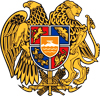 ՀԱՅԱՍՏԱՆԻ ՀԱՆՐԱՊԵՏՈՒԹՅՈՒՆ
ՍՅՈՒՆԻՔԻ ՄԱՐԶ
ԿԱՊԱՆ  ՀԱՄԱՅՆՔԻ  ԱՎԱԳԱՆԻ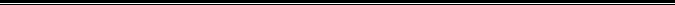 